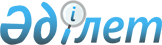 Атбасар аудандық мәслихатының 2014 жылғы 24 желтоқсандағы № 5С 30/3 "2015-2017 жылдарға арналған аудан бюджеті туралы" шешіміне өзгерістер мен толықтырулар енгізу туралыАқмола облысы Атбасар аудандық мәслихатының 2015 жылғы 11 қарашадағы № 5С 34/2 шешімі. Ақмола облысының Әділет департаментінде 2015 жылғы 18 қарашада № 5052 болып тіркелді      РҚАО-ның ескертпесі.

      Құжаттың мәтінінде түпнұсқаның пунктуациясы мен орфографиясы сақталған.

      Қазақстан Республикасының 2008 жылғы 4 желтоқсандағы Бюджет кодексінің 109 бабының 1 тармағына, 110 бабына, «Қазақстан Республикасындағы жергілікті мемлекеттік басқару және өзін-өзі басқару туралы» Қазақстан Республикасының 2001 жылғы 23 қаңтардағы Заңының 6 бабының 1 тармағының 1) тармақшасына сәйкес, Атбасар аудандық мәслихаты ШЕШІМ ЕТТІ:



      1. Атбасар аудандық мәслихатының «2015-2017 жылдарға арналған аудан бюджеті туралы» 2014 жылғы 24 желтоқсандағы № 5С 30/3 (Нормативтік құқықтық актілерді мемлекеттік тіркеу тізілімінде № 4547 тіркелген, 2015 жылғы 6 ақпандағы «Атбасар», «Простор» газеттерінде жарияланған) шешіміне келесі өзгерістер мен толықтырулар енгізілсін:



      1 тармақ жаңа редакцияда баяндалсын:



      «1. 2015-2017 жылдарға арналған аудан бюджеті 1, 2 және 3 қосымшаларына сәйкес, оның ішінде 2015 жылға келесі көлемдерде бекітілсін:



      1) кірістер – 3 231 721,8 мың теңге, оның ішінде:

      салықтық түсімдер – 1 199 428,7 мың теңге;

      салықтық емес түсімдер – 7 901,3 мың теңге;

      негізгі капиталды сатудан түсетін түсімдер – 48 896,9 мың теңге;

      трансферттер түсімі – 1 975 494,9 мың теңге;



      2) шығындар – 3 252 640,4 мың теңге;



      3) таза бюджеттік кредиттеу – 5 171,8 мың теңге:

      бюджеттік кредиттер – 8 099,8 мың теңге;

      бюджеттік кредиттерді өтеу – 2 928,0 мың теңге;



      4) қаржы активтерімен операциялар бойынша сальдо – 0 мың теңге:

      қаржы активтерін сатып алу – 0 мың теңге;

      мемлекеттің қаржы активтерін сатудан түсетін түсімдер – 0 мың теңге;



      5) бюджет тапшылығы (профициті) – -26 090,4 мың теңге;



      6) бюджет тапшылығын қаржыландыру (профицитін пайдалану) – 26 090,4 мың теңге:

      қарыздар түсімі – 8 092,0 мың теңге;

      қарыздарды өтеу – 2 928,0 мың теңге;

      бюджет қаражатының пайдаланылатын қалдықтары – 20 926,4 мың теңге.»;



      3 тармақ жаңа редакцияда баяндалсын:



      «3. 2015 жылға ауданның жергілікті атқарушы органының резерві 8 535,4 мың теңге сомада бекітілсін.»;



      келесі мазмұндағы 4-1 тармағымен толықтырылсын:



      «4-1. 2015 жылға арналған аудан бюджетінде 2015 жылға жергілікті өзін-өзі басқару органдарына трансферттер қарастырылғаны ескерілсін.»;



      10 тармақ жаңа редакцияда баяндалсын:



      «10. 2015 жылға арналған аудан бюджетінде республикалық бюджеттен мамандарды әлеуметтік қолдау шараларын іске асыру үшін бөлінген бюджеттік кредиттер бойынша 3,1 мың теңге сомада сыйақы қарастырылғаны ескерілсін.»;



      көрсетілген шешімнің 1, 4, 7, 8 қосымшалары осы шешімнің 1, 2, 3, 4 қосымшаларына сәйкес жаңа редакцияда баяндалсын;



      осы шешімнің 5 қосымшасына сәйкес, көрсетілген шешімнің 10 қосымшасымен толықтырылсын.



      2. Осы шешім Ақмола облысының Әділет департаментінде мемлекеттік тіркелген күннен бастап күшіне енеді және 2015 жылдың 1 қаңтарынан бастап қолданысқа енгізіледі.      Аудандық мәслихат

      сессиясының төрағасы                       Муратов Р.Р.      Атбасар аудандық

      мәслихатының хатшысы                       Борұмбаев Б.А.      «КЕЛІСІЛДІ»      Атбасар ауданының әкімі                    А.Н.Никишов

      11 қараша 2015 жыл

2015 жылғы 11 қарашадағы 

№ 5С 34/2 Атбасар аудандық

мәслихатының шешіміне  

1 қосымша        2014 жылғы 24 желтоқсандағы

№ 5С 30/3 Атбасар аудандық

мәслихатының шешіміне  

1 қосымша         

2015 жылға арналған аудан бюджеті

2015 жылғы 11 қарашадағы 

№ 5С 34/2 Атбасар аудандық

мәслихатының шешіміне  

2 қосымша        2014 жылғы 24 желтоқсандағы

№ 5С 30/3 Атбасар аудандық

мәслихатының шешіміне  

4 қосымша         

2015 жылға арналған аудандық маңызы бар қаланың, ауылдардың және ауылдық округтердің бюджеттік бағдарламалары

2015 жылғы 11 қарашадағы 

№ 5С 34/2 Атбасар аудандық

мәслихатының шешіміне  

3 қосымша        2014 жылғы 24 желтоқсандағы

№ 5С 30/3 Атбасар аудандық

мәслихатының шешіміне  

7 қосымша         

2015 жылға арналған республикалық бюджеттен нысаналы трансферттер және бюджеттік кредиттер

2015 жылғы 11 қарашадағы 

№ 5С 34/2 Атбасар аудандық

мәслихатының шешіміне  

4 қосымша        2014 жылғы 24 желтоқсандағы

№ 5С 30/3 Атбасар аудандық

мәслихатының шешіміне  

8 қосымша         

2015 жылға арналған облыстық бюджеттен нысаналы трансферттер

2015 жылғы 11 қарашадағы 

№ 5С 34/2 Атбасар аудандық

мәслихатының шешіміне  

5 қосымша        2014 жылғы 24 желтоқсандағы

№ 5С 30/3 Атбасар аудандық

мәслихатының шешіміне  

10 қосымша         

2015 жылға жергілікті өзін-өзі басқару органдарына берілетін трансферттер
					© 2012. Қазақстан Республикасы Әділет министрлігінің «Қазақстан Республикасының Заңнама және құқықтық ақпарат институты» ШЖҚ РМК
				СанатыСанатыСанатыСанатыСома,

мың теңгеСыныбыСыныбыСыныбыСома,

мың теңгеІшкі сыныбыІшкі сыныбыСома,

мың теңгеАтауыСома,

мың теңге12345I. КІРІСТЕР3 231 721,81САЛЫҚТЫҚ ТҮСІМДЕР1 199 428,701Табыс салығы90 997,02Жеке табыс салығы90 997,003Әлеуметтік салық617 373,71Әлеуметтік салық617 373,704Меншікке салынатын салықтар389 872,01Мүлікке салынатын салықтар253 421,03Жер салығы29 563,04Көлік құралдарына салынатын салық103 088,05Бірыңғай жер салығы3 800,005Тауарларға, жұмыстарға және қызметтерге салынатын iшкi салықтар93 364,02Акциздер7 447,03Табиғи және басқа да ресурстарды пайдаланғаны үшін түсетін түсімдер53 443,04Кәсіпкерлік және кәсіби қызметті жүргізгені үшін алынатын алымдар32 362,05Ойын бизнесіне салық112,008Заңдық маңызы бар әрекеттерді жасағаны және (немесе) оған уәкілеттігі бар мемлекеттік органдар немесе лауазымды адамдар құжаттар бергені үшін алынатын міндетті төлемдер7 822,01Мемлекеттік баж7 822,02САЛЫҚТЫҚ ЕМЕС ТҮСІМДЕР7 901,301Мемлекеттік меншіктен түсетін кірістер4 370,14Мемлекет меншігінде тұрған, заңды тұлғалардағы қатысу үлесіне кірістер19,05Мемлекет меншігіндегі мүлікті жалға беруден түсетін кірістер4 316,07Мемлекеттік бюджеттен берілген кредиттер бойынша сыйақылар35,102Мемлекеттік бюджеттен қаржыландырылатын мемлекеттік мекемелердің тауарларды (жұмыстарды, қызметтерді) өткізуінен түсетін түсімдер0,41Мемлекеттік бюджеттен қаржыландырылатын мемлекеттік мекемелердің тауарларды (жұмыстарды, қызметтерді) өткізуінен түсетін түсімдер0,406Басқа да салықтық емес түсiмдер3 530,81Басқа да салықтық емес түсiмдер3 530,83НЕГІЗГІ КАПИТАЛДЫ САТУДАН ТҮСЕТІН ТҮСІМДЕР48 896,901Мемлекеттік мекемелерге бекітілген мемлекеттік мүлікті сату6 890,91Мемлекеттік мекемелерге бекітілген мемлекеттік мүлікті сату6 890,903Жердi және материалдық емес активтердi сату42 006,01Жерді сату42 006,04ТРАНСФЕРТТЕР ТҮСІМІ1 975 494,902Мемлекеттiк басқарудың жоғары тұрған органдарынан түсетiн трансферттер1 975 494,92Облыстық бюджеттен түсетін трансферттер1 975 494,9Функционалдық топФункционалдық топФункционалдық топФункционалдық топСома,

мың теңгеБюджеттік бағдарламалардың әкiмшiсiБюджеттік бағдарламалардың әкiмшiсiБюджеттік бағдарламалардың әкiмшiсiСома,

мың теңгеБағдарламаБағдарламаСома,

мың теңгеАтауыСома,

мың теңге12345II. Шығындар3 252 640,401Жалпы сипаттағы мемлекеттiк қызметтер251 415,101112Аудан (облыстық маңызы бар қала) мәслихатының аппараты15 640,001112001Аудан (облыстық маңызы бар қала) мәслихатының қызметін қамтамасыз ету жөніндегі қызметтер15 243,801112003Мемлекеттік органның күрделі шығыстары396,201122Аудан (облыстық маңызы бар қала) әкімінің аппараты90 826,001122001Аудан (облыстық маңызы бар қала) әкімінің қызметін қамтамасыз ету жөніндегі қызметтер80 518,001122003Мемлекеттік органның күрделі шығыстары10 308,001123Қаладағы аудан, аудандық маңызы бар қала, кент, ауыл, ауылдық округ әкімінің аппараты112 692,501123001Қаладағы аудан, аудандық маңызы бар қала, кент, ауыл, ауылдық округ әкімінің қызметін қамтамасыз ету жөніндегі қызметтер112 692,501458Ауданның (облыстық маңызы бар қаланың) тұрғын үй-коммуналдық шаруашылығы, жолаушылар көлігі және автомобиль жолдары бөлімі7 889,001458001Жергілікті деңгейде тұрғын үй-коммуналдық шаруашылығы, жолаушылар көлігі және автомобиль жолдары саласындағы мемлекеттік саясатты іске асыру жөніндегі қызметтер7 889,001459Ауданның (облыстық маңызы бар қаланың) экономика және қаржы бөлімі24 367,601459001Ауданның (облыстық маңызы бар қаланың) экономикалық саясатын қалыптастыру мен дамыту, мемлекеттік жоспарлау, бюджеттік атқару және коммуналдық меншігін басқару саласындағы мемлекеттік саясатты іске асыру жөніндегі қызметтер19 665,001459003Салық салу мақсатында мүлікті бағалауды жүргізу1 612,601459010Жекешелендіру, коммуналдық меншікті басқару, жекешелендіруден кейінгі қызмет және осыған байланысты дауларды реттеу1 300,001459015Мемлекеттік органның күрделі шығыстары1 790,002Қорғаныс7 623,602122Аудан (облыстық маңызы бар қала) әкімінің аппараты7 623,602122005Жалпыға бірдей әскери міндетті атқару шеңберіндегі іс-шаралар2 380,002122006Аудан (облыстық маңызы бар қала) ауқымындағы төтенше жағдайлардың алдын алу және оларды жою5 083,602122007Аудандық (қалалық) ауқымдағы дала өрттерінің, сондай-ақ мемлекеттік өртке қарсы қызмет органдары құрылмаған елдi мекендерде өрттердің алдын алу және оларды сөндіру жөніндегі іс-шаралар160,003Қоғамдық тәртіп, қауіпсіздік, құқықтық, сот, қылмыстық-атқару қызметі498,003458Ауданның (облыстық маңызы бар қаланың) тұрғын үй-коммуналдық шаруашылығы, жолаушылар көлігі және автомобиль жолдары бөлімі498,003458021Елдi мекендерде жол қозғалысы қауiпсiздiгін қамтамасыз ету498,004Бiлiм беру2 132 785,504464Ауданның (облыстық маңызы бар қаланың) білім бөлімі2 132 785,504464001Жергілікті деңгейде білім беру саласындағы мемлекеттік саясатты іске асыру жөніндегі қызметтер7 995,004464003Жалпы білім беру1 635 575,004464005Ауданның (облыстық маңызы бар қаланың) мемлекеттік білім беру мекемелер үшін оқулықтар мен оқу-әдiстемелiк кешендерді сатып алу және жеткізу28 681,504464006Балаларға қосымша білім беру84 264,004464009Мектепке дейінгі тәрбие мен оқыту ұйымдарының қызметін қамтамасыз ету90 694,004464015Жетім баланы (жетім балаларды) және ата-аналарының қамқорынсыз қалған баланы (балаларды) күтіп-ұстауға қамқоршыларға (қорғаншыларға) ай сайынғы ақшалай қаражат төлемі25 676,004464022Жетім баланы (жетім балаларды) және ата-анасының қамқорлығынсыз қалған баланы (балаларды) асырап алғаны үшін Қазақстан азаматтарына біржолғы ақша қаражатын төлеуге арналған төлемдер447,004464029Балалар мен жасөспірімдердің психикалық денсаулығын зерттеу және халыққа психологиялық-медициналық-педагогикалық консультациялық көмек көрсету11 150,004464040Мектепке дейінгі білім беру ұйымдарында мемлекеттік білім беру тапсырысын іске асыруға216 407,004464067Ведомстволық бағыныстағы мемлекеттік мекемелерінің және ұйымдарының күрделі шығыстары31 896,006Әлеуметтiк көмек және әлеуметтiк қамсыздандыру146 642,506451Ауданның (облыстық маңызы бар қаланың) жұмыспен қамту және әлеуметтік бағдарламалар бөлімі143 100,606451001Жергілікті деңгейде халық үшін әлеуметтік бағдарламаларды жұмыспен қамтуды қамтамасыз етуді іске асыру саласындағы мемлекеттік саясатты іске асыру жөніндегі қызметтер20 093,006451002Жұмыспен қамту бағдарламасы24 600,006451005Мемлекеттік атаулы әлеуметтік көмек744,506451006Тұрғын үйге көмек көрсету1 309,706451007Жергілікті өкілетті органдардың шешімі бойынша мұқтаж азаматтардың жекелеген топтарына әлеуметтік көмек25 837,006451010Үйден тәрбиеленіп оқытылатын мүгедек балаларды материалдық қамтамасыз ету1 231,606451014Мұқтаж азаматтарға үйде әлеуметтiк көмек көрсету13 349,00645101618 жасқа дейінгі балаларға мемлекеттік жәрдемақылар8 604,206451017Мүгедектерді оңалту жеке бағдарламасына сәйкес, мұқтаж мүгедектерді міндетті гигиеналық құралдармен және ымдау тілі мамандарының қызмет көрсетуін, жеке көмекшілермен қамтамасыз ету1 934,406451011Жәрдемақыларды және басқа да әлеуметтік төлемдерді есептеу, төлеу мен жеткізу бойынша қызметтерге ақы төлеу394,006451021Мемлекеттік органның күрделі шығыстары350,006451023Жұмыспен қамту орталықтарының қызметін қамтамасыз ету453,806451025Өрлеу жобасы бойынша келісілген қаржылай көмекті енгізу19 426,406451050Мүгедектердің құқықтарын қамтамасыз ету және өмір сүру сапасын жақсарту жөніндегі іс-шаралар жоспарын іске асыру3 320,006451052Ұлы Отан соғысындағы Жеңістің жетпіс жылдығына арналған іс-шараларды өткізу21 453,006458Ауданның (облыстық маңызы бар қаланың) тұрғын үй-коммуналдық шаруашылығы, жолаушылар көлігі және автомобиль жолдары бөлімі138,006458050Мүгедектердің құқықтарын қамтамасыз ету және өмір сүру сапасын жақсарту жөніндегі іс-шаралар жоспарын іске асыру138,006464Ауданның (облыстық маңызы бар қаланың) білім бөлімі3 403,906464030Патронат тәрбиешілерге берілген баланы (балаларды) асырап бағу3 403,907Тұрғын үй-коммуналдық шаруашылық310 914,807123Қаладағы аудан, аудандық маңызы бар қала, кент, ауыл, ауылдық округ әкімінің аппараты23 642,307123008Елді мекендердегі көшелерді жарықтандыру5 743,007123009Елді мекендердің санитариясын қамтамасыз ету6 424,307123010Жерлеу орындарын ұстау және туыстары жоқ адамдарды жерлеу275,007123011Елді мекендерді абаттандыру мен көгалдандыру11 200,007458Ауданның (облыстық маңызы бар қаланың) тұрғын үй-коммуналдық шаруашылығы, жолаушылар көлігі және автомобиль жолдары бөлімі275 014,507458011Шағын қалаларды жылумен жабдықтауды үздіксіз қамтамасыз ету227 081,407458015Елдi мекендердегі көшелердi жарықтандыру13 885,007458026Ауданның (облыстық маңызы бар қаланың) коммуналдық меншігіндегі жылу жүйелерін қолдануды ұйымдастыру29 880,107458028Коммуналдық шаруашылығын дамыту4 168,007458031Кондоминиум объектісіне техникалық паспорттар дайындау0,007464Ауданның (облыстық маңызы бар қаланың) білім бөлімі2 307,007464026Жұмыспен қамту 2020 жол картасы бойынша қалаларды және ауылдық елді мекендерді дамыту шеңберінде объектілерді жөндеу2 307,007467Ауданның (облыстық маңызы бар қаланың) құрылыс бөлімі7 250,007467004Инженерлік-коммуникациялық инфрақұрылымды жобалау, дамыту және (немесе) жайластыру7 250,007479Ауданның (облыстық маңызы бар қаланың) тұрғын үй инспекциясы бөлімі2 701,007479001Жергілікті деңгейде тұрғын үй қоры саласындағы мемлекеттік саясатты іске асыру жөніндегі қызметтер2 701,008Мәдениет, спорт, туризм және ақпараттық кеңістiк152 664,008455Ауданның (облыстық маңызы бар қаланың) мәдениет және тілдерді дамыту бөлімі120 379,008455001Жергілікті деңгейде тілдерді және мәдениетті дамыту саласындағы мемлекеттік саясатты іске асыру жөніндегі қызметтер6 103,008455003Мәдени-демалыс жұмысын қолдау64 565,008455006Аудандық (қалалық) кiтапханалардың жұмыс iстеуi42 784,008455007Мемлекеттік тілді және Қазақстан халқының басқа да тілдерін дамыту4 727,008455032Ведомстволық бағыныстағы мемлекеттік мекемелерінің және ұйымдарының күрделі шығыстары2 200,008456Ауданның (облыстық маңызы бар қаланың) ішкі саясат бөлімі17 375,008456001Жергілікті деңгейде ақпарат, мемлекеттілікті нығайту және азаматтардың әлеуметтік сенімділігін қалыптастыру саласында мемлекеттік саясатты іске асыру жөніндегі қызметтер4 601,008456002Мемлекеттік ақпараттық саясат жүргізу жөніндегі қызметтер9 841,008456003Жастар саясаты саласында іс-шараларды іске асыру2 933,008465Ауданның (облыстық маңызы бар қаланың) дене шынықтыру және спорт бөлімі14 910,008465001Жергілікті деңгейде дене шынықтыру және спорт саласындағы мемлекеттік саясатты іске асыру жөніндегі қызметтер4 836,008465006Аудандық (облыстық маңызы бар қалалық) деңгейде спорттық жарыстар өткiзу1 450,008465007Әртүрлi спорт түрлерi бойынша аудан (облыстық маңызы бар қала) құрама командаларының мүшелерiн дайындау және олардың облыстық спорт жарыстарына қатысуы8 624,010Ауыл, су, орман, балық шаруашылығы, ерекше қорғалатын табиғи аумақтар, қоршаған ортаны және жануарлар дүниесін қорғау, жер қатынастары79 838,110459Ауданның (облыстық маңызы бар қаланың) экономика және қаржы бөлімі4 135,010459099Мамандардың әлеуметтік көмек көрсетуі жөніндегі шараларды іске асыру4 135,010462Ауданның (облыстық маңызы бар қаланың) ауыл шаруашылығы бөлімі10 537,010462001Жергілікті деңгейде ауыл шаруашылығы саласындағы мемлекеттік саясатты іске асыру жөніндегі қызметтер10 537,010463Ауданның (облыстық маңызы бар қаланың) жер қатынастары бөлімі7 581,010463001Аудан (облыстық маңызы бар қала) аумағында жер қатынастарын реттеу саласындағы мемлекеттік саясатты іске асыру жөніндегі қызметтер7 581,010473Ауданның (облыстық маңызы бар қаланың) ветеринария бөлімі57 585,110473001Жергілікті деңгейде ветеринария саласындағы мемлекеттік саясатты іске асыру жөніндегі қызметтер9 577,110473007Қаңғыбас иттер мен мысықтарды аулауды және жоюды ұйымдастыру500,010473008Алып қойылатын және жойылатын ауру жануарлардың, жануарлардан алынатын өнімдер мен шикізаттың құнын иелеріне өтеу966,010473011Эпизоотияға қарсы іс-шаралар жүргізу46 542,011Өнеркәсіп, сәулет, қала құрылысы және құрылыс қызметі41 797,011467Ауданның (облыстық маңызы бар қаланың) құрылыс бөлімі7 174,011467001Жергілікті деңгейде құрылыс саласындағы мемлекеттік саясатты іске асыру жөніндегі қызметтер7 174,011468Ауданның (облыстық маңызы бар қаланың) сәулет және қала құрылысы бөлімі34 623,011468001Жергілікті деңгейде сәулет және қала құрылысы саласындағы мемлекеттік саясатты іске асыру жөніндегі қызметтер4 458,011468003Аудан аумағында қала құрылысын дамыту схемаларын және елді мекендердің бас жоспарларын әзірлеу30 165,012Көлiк және коммуникация88 526,712123Қаладағы аудан, аудандық маңызы бар қала, кент, ауыл, ауылдық округ әкімінің аппараты60 846,712123013Аудандық маңызы бар қалаларда, кенттерде, ауылдарда, ауылдық округтерде автомобиль жолдарының жұмыс істеуін қамтамасыз ету10 846,712123045Елді-мекендер көшелеріндегі автомобиль жолдарын күрделі және орташа жөндеу50 000,012458Ауданның (облыстық маңызы бар қаланың) тұрғын үй-коммуналдық шаруашылығы, жолаушылар көлігі және автомобиль жолдары бөлімі27 680,012458023Автомобиль жолдарының жұмыс істеуін қамтамасыз ету27 680,013Басқалар32 357,413123Қаладағы аудан, аудандық маңызы бар қала, кент, ауыл, ауылдық округ әкімінің аппараты18 469,013123040«Өңірлерді дамыту» бағдарламасы шеңберінде өңірлерді экономикалық дамытуға жәрдемдесу бойынша шараларды іске асыру18 469,013459Ауданның (облыстық маңызы бар қаланың) экономика және қаржы бөлімі8 535,413459012Ауданның (облыстық маңызы бар қаланың) жергілікті атқарушы органының резерві8 535,413469Ауданның (облыстық маңызы бар қаланың) кәсіпкерлік бөлімі5 353,013469001Жергілікті деңгейде кәсіпкерлікті дамыту саласындағы мемлекеттік саясатты іске асыру жөніндегі қызметтер5 068,013469003Кәсіпкерлік қызметті қолдау285,014Борышқа қызмет көрсету35,114459Ауданның (облыстық маңызы бар қаланың) экономика және қаржы бөлімі35,114459021Жергілікті атқарушы органдардың облыстық бюджеттен қарыздар бойынша сыйақылар мен өзге де төлемдерді төлеу бойынша борышына қызмет көрсету35,115Трансферттер7 542,615459Ауданның (облыстық маңызы бар қаланың) экономика және қаржы бөлімі7 542,615459006Пайдаланылмаған (толық пайдаланылмаған) нысаналы трансферттерді қайтару7 442,6051Жергілікті өзін-өзі басқару органдарына берілетін трансферттер100,0Функционалдық топФункционалдық топФункционалдық топФункционалдық топСома,

мың теңгеБюджеттік бағдарламалардың әкiмшiсiБюджеттік бағдарламалардың әкiмшiсiБюджеттік бағдарламалардың әкiмшiсiСома,

мың теңгеБағдарламаБағдарламаСома,

мың теңгеАтауыСома,

мың теңге12345III. Таза бюджеттік кредиттеу5 171,8Бюджеттік кредиттер8 099,810Ауыл, су, орман, балық шаруашылығы, ерекше қорғалатын табиғи аумақтар, қоршаған ортаны және жануарлар дүниесін қорғау, жер қатынастары8 099,810459Ауданның (облыстық маңызы бар қаланың) экономика және қаржы бөлімі8 099,810459018Мамандарды әлеуметтік қолдау шараларын іске асыруға берілетін бюджеттік кредиттер8 099,8СанатыСанатыСанатыСанатыСома,

мың теңгеСыныбыСыныбыСыныбыСома,

мың теңгеІшкі сыныбыІшкі сыныбыСома,

мың теңгеАтауыСома,

мың теңге12345Бюджеттiк кредиттердi өтеу2 928,05Бюджеттiк кредиттердi өтеу2 928,0501Бюджеттiк кредиттердi өтеу2 928,051Мемлекеттік бюджеттен берілген бюджеттік кредиттерді өтеу2 928,0Функционалдық топФункционалдық топФункционалдық топФункционалдық топСома,

мың теңгеБюджеттік бағдарламалардың әкiмшiсiБюджеттік бағдарламалардың әкiмшiсiБюджеттік бағдарламалардың әкiмшiсiСома,

мың теңгеБағдарламаБағдарламаСома,

мың теңгеАтауыСома,

мың теңге12345IV. Қаржы активтерімен операциялар бойынша сальдо0Қаржы активтерiн сатып алу0СанатыСанатыСанатыСанатыСома,

мың теңгеСыныбыСыныбыСыныбыСома,

мың теңгеІшкі сыныбыІшкі сыныбыСома,

мың теңгеАтауыСома,

мың теңге12345Мемлекеттің қаржы активтерiн сатудан түсетiн түсiмдер0V. Бюджет тапшылығы (профициті)-26 090,4VI. Бюджет тапшылығын қаржыландыру (профицитін пайдалану)26 090,4СанатыСанатыСанатыСанатыСома,

мың теңгеСыныбыСыныбыСыныбыСома,

мың теңгеІшкі сыныбыІшкі сыныбыСома,

мың теңгеАтауыСома,

мың теңге12345Қарыздар түсімі8 092,07Қарыздар түсімі8 092,0701Мемлекеттік ішкі қарыздар8 092,072Қарыз алу келісім-шарттары8 092,0Функционалдық топФункционалдық топФункционалдық топФункционалдық топСома,

мың теңгеБюджеттік бағдарламалардың әкiмшiсiБюджеттік бағдарламалардың әкiмшiсiБюджеттік бағдарламалардың әкiмшiсiСома,

мың теңгеБағдарламаБағдарламаСома,

мың теңгеАтауыСома,

мың теңге12345Қарыздарды өтеу2 928,016Қарыздарды өтеу2 928,016459Ауданның (облыстық маңызы бар қаланың) экономика және қаржы бөлімі2 928,016459005Жергілікті атқарушы органның жоғары тұрған бюджет алдындағы борышын өтеу2 928,0СанатыСанатыСанатыСанатыСома,

мың теңгеСыныбыСыныбыСыныбыСома,

мың теңгеІшкі сыныбыІшкі сыныбыСома,

мың теңгеАтауыСома,

мың теңге12345Бюджет қаражатының пайдаланылатын қалдықтары20 926,48Бюджет қаражатының пайдаланылатын қалдықтары20 926,4801Бюджет қаражаты қалдықтары20 926,48011Бюджет қаражатының бос қалдықтары20 926,4Функционалдық топФункционалдық топФункционалдық топФункционалдық топСома,

мың теңгеБюджеттік бағдарламалардың әкiмшiсіБюджеттік бағдарламалардың әкiмшiсіБюджеттік бағдарламалардың әкiмшiсіСома,

мың теңгеБағдарламаБағдарламаСома,

мың теңгеАтауыСома,

мың теңге12345Барлығы215 650,501Жалпы сипаттағы мемлекеттiк қызметтер112 692,501123Атбасар ауданы Борисовка ауылы әкімінің аппараты6 240,001123001Қаладағы аудан, аудандық маңызы бар қала, кент, ауыл, ауылдық округ әкімінің қызметін қамтамасыз ету жөніндегі қызметтер6 240,001123Атбасар ауданы Есенкелді ауылы әкімінің аппараты6 422,001123001Қаладағы аудан, аудандық маңызы бар қала, кент, ауыл, ауылдық округ әкімінің қызметін қамтамасыз ету жөніндегі қызметтер6 422,001123Атбасар ауданының Макеевка ауылдық округі әкімінің аппараты5 999,001123001Қаладағы аудан, аудандық маңызы бар қала, кент, ауыл, ауылдық округ әкімінің қызметін қамтамасыз ету жөніндегі қызметтер5 999,001123Атбасар ауданының Мариновка ауылдық округі әкімінің аппараты8 836,001123001Қаладағы аудан, аудандық маңызы бар қала, кент, ауыл, ауылдық округ әкімінің қызметін қамтамасыз ету жөніндегі қызметтер8 836,001123Атбасар ауданының Новоалександровка ауылдық округі әкімінің аппараты6 773,001123001Қаладағы аудан, аудандық маңызы бар қала, кент, ауыл, ауылдық округ әкімінің қызметін қамтамасыз ету жөніндегі қызметтер6 773,001123Атбасар ауданы Новосельское ауылы әкімінің аппараты7 379,501123001Қаладағы аудан, аудандық маңызы бар қала, кент, ауыл, ауылдық округ әкімінің қызметін қамтамасыз ету жөніндегі қызметтер7 379,501123Атбасар ауданының Октябрь ауылдық округі әкімінің аппараты5 987,001123001Қаладағы аудан, аудандық маңызы бар қала, кент, ауыл, ауылдық округ әкімінің қызметін қамтамасыз ету жөніндегі қызметтер5 987,001123Атбасар ауданының Покровка ауылдық округі әкімінің аппараты6 282,001123001Қаладағы аудан, аудандық маңызы бар қала, кент, ауыл, ауылдық округ әкімінің қызметін қамтамасыз ету жөніндегі қызметтер6 282,001123Атбасар ауданының Полтавка ауылдық округі әкімінің аппараты5 829,001123001Қаладағы аудан, аудандық маңызы бар қала, кент, ауыл, ауылдық округ әкімінің қызметін қамтамасыз ету жөніндегі қызметтер5 829,001123Атбасар ауданы Сепе ауылы әкімінің аппараты5 943,001123001Қаладағы аудан, аудандық маңызы бар қала, кент, ауыл, ауылдық округ әкімінің қызметін қамтамасыз ету жөніндегі қызметтер5 943,001123Атбасар ауданының Сергеевка ауылдық округі әкімінің аппараты7 863,001123001Қаладағы аудан, аудандық маңызы бар қала, кент, ауыл, ауылдық округ әкімінің қызметін қамтамасыз ету жөніндегі қызметтер7 863,001123Атбасар ауданы Сочинское ауылы әкімінің аппараты5 953,001123001Қаладағы аудан, аудандық маңызы бар қала, кент, ауыл, ауылдық округ әкімінің қызметін қамтамасыз ету жөніндегі қызметтер5 953,001123Атбасар ауданының Тельман ауылдық округі әкімінің аппараты6 418,001123001Қаладағы аудан, аудандық маңызы бар қала, кент, ауыл, ауылдық округ әкімінің қызметін қамтамасыз ету жөніндегі қызметтер6 418,001123Атбасар ауданының Шұңқыркөл ауылдық округі әкімінің аппараты5 393,001123001Қаладағы аудан, аудандық маңызы бар қала, кент, ауыл, ауылдық округ әкімінің қызметін қамтамасыз ету жөніндегі қызметтер5 393,001123Атбасар ауданының Ярославка ауылдық округі әкімінің аппараты7 414,001123001Қаладағы аудан, аудандық маңызы бар қала, кент, ауыл, ауылдық округ әкімінің қызметін қамтамасыз ету жөніндегі қызметтер7 414,001123Атбасар ауданының Атбасар қаласы әкімінің аппараты13 961,001123001Қаладағы аудан, аудандық маңызы бар қала, кент, ауыл, ауылдық округ әкімінің қызметін қамтамасыз ету жөніндегі қызметтер13 961,007Тұрғын үй-коммуналдық шаруашылық23 642,307123Атбасар ауданы Борисовка ауылы әкімінің аппараты276,007123008Елді мекендердегі көшелерді жарықтандыру276,007123Атбасар ауданы Есенкелді ауылы әкімінің аппараты553,007123008Елді мекендердегі көшелерді жарықтандыру553,007123Атбасар ауданының Макеевка ауылдық округі әкімінің аппараты171,007123008Елді мекендердегі көшелерді жарықтандыру171,007123Атбасар ауданының Мариновка ауылдық округі әкімінің аппараты715,007123008Елді мекендердегі көшелерді жарықтандыру715,007123Атбасар ауданының Новоалександровка ауылдық округі әкімінің аппараты85,007123008Елді мекендердегі көшелерді жарықтандыру85,007123Атбасар ауданы Новосельское ауылы әкімінің аппараты230,007123008Елді мекендердегі көшелерді жарықтандыру230,007123Атбасар ауданының Октябрь ауылдық округі әкімінің аппараты537,007123008Елді мекендердегі көшелерді жарықтандыру537,007123Атбасар ауданының Покровка ауылдық округі әкімінің аппараты473,007123008Елді мекендердегі көшелерді жарықтандыру473,007123Атбасар ауданының Полтавка ауылдық округі әкімінің аппараты459,007123008Елді мекендердегі көшелерді жарықтандыру459,007123Атбасар ауданы Сепе ауылы әкімінің аппараты343,007123008Елді мекендерде көшелерді жарықтандыру343,007123Атбасар ауданының Сергеевка ауылдық округі әкімінің аппараты470,007123008Елді мекендердегі көшелерді жарықтандыру470,007123Атбасар ауданы Сочинское ауылы әкімінің аппараты240,007123008Елді мекендердегі көшелерді жарықтандыру240,007123Атбасар ауданының Тельман ауылдық округі әкімінің аппараты260,007123008Елді мекендердегі көшелерді жарықтандыру260,007123Атбасар ауданының Шұңқыркөл ауылдық округі әкімінің аппараты476,007123008Елді мекендердегі көшелерді жарықтандыру476,007123Атбасар ауданының Ярославка ауылдық округі әкімінің аппараты455,007123008Елді мекендердегі көшелерді жарықтандыру455,007123Атбасар ауданының Атбасар қаласы әкімінің аппараты17 899,307123009Елді мекендердің санитариясын қамтамасыз ету6 424,307123010Жерлеу орындарын күтіп-ұстау және туысы жоқ адамдарды жерлеу275,007123011Елді мекендерді абаттандыру мен көгалдандыру11 200,012Көлiк және коммуникация60 846,712123Атбасар ауданы Есенкелді ауылы әкімінің аппараты500,012123013Аудандық маңызы бар қалаларда, кенттерде, ауылдарда, ауылдық округтерде автомобиль жолдарының жұмыс істеуін қамтамасыз ету500,012123Атбасар ауданының Шұңқыркөл ауылдық округі әкімінің аппараты500,012123013Аудандық маңызы бар қалаларда, кенттерде, ауылдарда, ауылдық округтерде автомобиль жолдарының жұмыс істеуін қамтамасыз ету500,012123Атбасар ауданының Ярославка ауылдық округі әкімінің аппараты200,012123013Аудандық маңызы бар қалаларда, кенттерде, ауылдарда, ауылдық округтерде автомобиль жолдарының жұмыс істеуін қамтамасыз ету200,012123Атбасар ауданының Атбасар қаласы әкімінің аппараты59 646,712123013Аудандық маңызы бар қалаларда, кенттерде, ауылдарда, ауылдық округтерде автомобиль жолдарының жұмыс істеуін қамтамасыз ету9 646,7045Елді-мекендер көшелеріндегі автомобиль жолдарын күрделі және орташа жөндеу50 000,013Басқалар18 469,013123Атбасар ауданы Борисовка ауылы әкімінің аппараты1 051,013123040«Өңірлерді дамыту» бағдарламасы шеңберінде өңірлерді экономикалық дамытуға жәрдемдесу бойынша шараларды іске асыру1 051,013123Атбасар ауданы Есенкелді ауылы әкімінің аппараты812,013123040«Өңірлерді дамыту» бағдарламасы шеңберінде өңірлерді экономикалық дамытуға жәрдемдесу бойынша шараларды іске асыру812,013123Атбасар ауданының Макеевка ауылдық округі әкімінің аппараты861,013123040«Өңірлерді дамыту» бағдарламасы шеңберінде өңірлерді экономикалық дамытуға жәрдемдесу бойынша шараларды іске асыру861,013123Атбасар ауданының Мариновка ауылдық округі әкімінің аппараты3 519,013123040«Өңірлерді дамыту» бағдарламасы шеңберінде өңірлерді экономикалық дамытуға жәрдемдесу бойынша шараларды іске асыру3 519,013123Атбасар ауданының Новоалександровка ауылдық округі әкімінің аппараты1 486,013123040«Өңірлерді дамыту» бағдарламасы шеңберінде өңірлерді экономикалық дамытуға жәрдемдесу бойынша шараларды іске асыру1 486,013123Атбасар ауданы Новосельское ауылы әкімінің аппараты1 027,013123040«Өңірлерді дамыту» бағдарламасы шеңберінде өңірлерді экономикалық дамытуға жәрдемдесу бойынша шараларды іске асыру1 027,013123Атбасар ауданының Октябрь ауылдық округі әкімінің аппараты1 191,013123040«Өңірлерді дамыту» бағдарламасы шеңберінде өңірлерді экономикалық дамытуға жәрдемдесу бойынша шараларды іске асыру1 191,013123Атбасар ауданының Покровка ауылдық округі әкімінің аппараты1 269,013123040«Өңірлерді дамыту» бағдарламасы шеңберінде өңірлерді экономикалық дамытуға жәрдемдесу бойынша шараларды іске асыру1 269,013123Атбасар ауданының Полтавка ауылдық округі әкімінің аппараты1 052,013123040«Өңірлерді дамыту» бағдарламасы шеңберінде өңірлерді экономикалық дамытуға жәрдемдесу бойынша шараларды іске асыру1 052,013123Атбасар ауданы Сепе ауылы әкімінің аппараты472,013123040«Өңірлерді дамыту» бағдарламасы шеңберінде өңірлерді экономикалық дамытуға жәрдемдесу бойынша шараларды іске асыру472,013123Атбасар ауданының Сергеевка ауылдық округі әкімінің аппараты1 471,013123040«Өңірлерді дамыту» бағдарламасы шеңберінде өңірлерді экономикалық дамытуға жәрдемдесу бойынша шараларды іске асыру1 471,013123Атбасар ауданы Сочинское ауылы әкімінің аппараты889,013123040«Өңірлерді дамыту» бағдарламасы шеңберінде өңірлерді экономикалық дамытуға жәрдемдесу бойынша шараларды іске асыру889,013123Атбасар ауданының Тельман ауылдық округі әкімінің аппараты1 158,013123040«Өңірлерді дамыту» бағдарламасы шеңберінде өңірлерді экономикалық дамытуға жәрдемдесу бойынша шараларды іске асыру1 158,013123Атбасар ауданының Шұңқыркөл ауылдық округі әкімінің аппараты574,013123040«Өңірлерді дамыту» бағдарламасы шеңберінде өңірлерді экономикалық дамытуға жәрдемдесу бойынша шараларды іске асыру574,013123Атбасар ауданының Ярославка ауылдық округі әкімінің аппараты1 637,013123040«Өңірлерді дамыту» бағдарламасы шеңберінде өңірлерді экономикалық дамытуға жәрдемдесу бойынша шараларды іске асыру1 637,0АтауыСома,

мың теңгеАғымдағы нысаналы трансферттер432 487,0Мектепке дейінгі білім беру ұйымдарында мемлекеттік білім беру тапсырысын іске асыруға216 407,0Үш деңгейлі жүйе бойынша біліктілігін арттырудан өткен мұғалімдерге еңбекақыны көтеруге52 152,0Өрлеу жобасы бойынша келісілген қаржылай көмекті енгізуге16 480,0Мүгедектерді міндетті гигиеналық құралдармен қамтамасыз ету нормаларын көбейтуге3 320,0Ұлы Отан соғысындағы Жеңістің жетпіс жылдығына арналған іс-шараларды өткізуге12 453,0Мүгедектерге қызмет көрсетуге бағдарланған ұйымдар орналасқан жерлерде жол белгілерін және нұсқауларды орнатуға күтіп-ұстауға138,0Мемлекеттік мекемелердің мемлекеттік қызметшілері болып табылмайтын жұмыскерлеріне, сондай-ақ жергілікті бюджеттерден қаржыландырылатын мемлекеттік қазыналық кәсіпорындардың жұмыскерлеріне еңбекақы төлеу жүйесінің жаңа моделі бойынша еңбекақы төлеуге және олардың лауазымдық айлықақыларына ерекше еңбек жағдайлары үшін ай сайынғы үстемеақы төлеуге123 959,0Агроөнеркәсіп кешенінің жергілікті атқарушы органдардың штаттық саның көбейтуге6 540,0Азаматтық хал актілерін тіркеу бойынша жергілікті атқарушы органдардың штаттық саның көбейтуге1 038,0Бюджеттік кредиттер8 092,0Мамандарды әлеуметтік қолдау шараларын іске асыру үшін8 092,0АтауыСома,

мың теңгеДамуға нысаналы трансферттер3 168,0Атбасар қаласының жылу тораптарын қайта құру жобалау-сметалық құжаттамасың әзірлеуге3 168,0Ағымдағы нысаналы трансферттер345 162,9Балалар мен жасөспірімдердің психикалық денсаулығын зерттеу және халыққа психологиялық-медициналық-педагогикалық консультациялық көмек көрсетуге10 523,0Жетiм балаларды, ата-анасының қамқорлығынсыз қалған балаларды әлеуметтiк қамсыздандыруға3 121,9Ұлы Отан соғысындағы Жеңістің жетпіс жылдығына арналған іс-шараларды өткізуге9 000,0Автомобиль жолдарын ұстауға, жөндеуге және жобалық-сметалық құжаттаманы әзірлеуге50 000,0Атбасар қаласының жылумен қамтамасыз ету схемасын әзірлеуге28 065,0Эпизиоотияға қарсы іс-шараларды жүргізуге46 542,0Бруцеллезбен ауыратын санитариялық союға жіберілетін ауыл шаруашылығы малдарының (ірі қара және ұсақ малдың) құнын (50%-ға дейін) өтеуге966,0Полтавка ауылындағы Полтавка орта мектебі ғимаратың күрделі жөндеуге20 000,0Электрондық оқулықтармен жарақтандыруға1 437,5Жылумен жабдықтайтын кәсіпорындардың жылу беру мезгілін аяқтау үшін25 000,0Аудандық мемлекеттік білім беру мекемелері үшін оқулықтар, оқу-әдiстемелiк кешендерді сатып алуға және жеткізуге8 200,0Атбасар қаласының орталық қазандығың және жылу жабдықтау желілерін жөндеуге142 307,5АтауыСома,

мың теңге12Барлығы100,0Атбасар ауданының Покровка ауылдық округі әкімінің аппараты100,0